SOUTHERN CROSS ALL BREEDS CAT CLUB  CHAMPIONSHIP SHOW 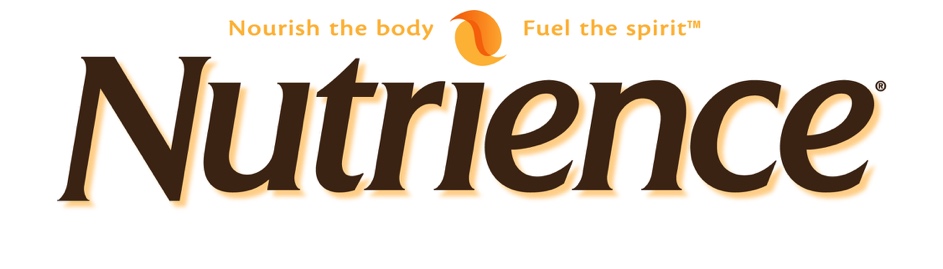 Sunday 22 March 2020Mosgiel Memorial Gym, Memorial Park, Gordon Road, MosgielFour Ring Championship and Four Ring Companion & Domestic Cat ShowPROUDLY SPONSORED BY NUTRIENCE, HUMANIMALS VETS & ARISTARCHUS BIRMANSVetting will be in-cage and there will be Club appointed Stewards and Handlers.  This show is held under the rules of the NZCF, which may be found on the downloads page at www.nzcf.com We have opted for a civilized start time of 10am but this means your cat MUST be benched by 9.30am AGILITY FUN! Any exhibit entered in the show can try out our Agility Course for free after judging is completed. All cats that complete the course will receive a rosette. JUDGES – ALL EXHIBITSFINAL ENTRIES CLOSE: 2nd MARCH (postmarked)ALL ENTRIES TO: Marina Buck, 1 Barton St, Brockville, Dunedin or thegreenfairy66@ymail.comBank account number for internet banking: 03-0903-0386565-000Please make cheques payable to:  Southern Cross All Breeds Cat Club	All payments MUST be completed prior to show day – otherwise your cat will not be judged.    Use your name & show entries for reference.  LATE ENTRIES WILL NOT BE ACCEPTED.ENTRY FEES SHOW TIMETABLE – NOTE LATER START TIME!!STUDENT JUDGES May be on the floor doing practical assignments –please notify the entry clerk if you do not wish your exhibit to be included in hands on assignments. SHOW DINNER – SATURDAY 21 MARCH 2020All welcome.  Contact show secretary or note on entry if you would like to come and you will be advised of venue and time. IMPORTANTYou do not have to be a member of the NZCF (New Zealand Cat Fancy) for your cat to enter shows, win prizes or be placed in Top Tens. However, you must be a member if you wish your cat to earn titles or for your cat’s points gained to be counted towards National Awards.  Application forms and fees can be found on the NZCF website www.nzcf.com, or contact the Show Secretary for assistance. SHOW OFFICIALS	Show Manager: 	Paulette Boyes, 205 Dalziel Road, Brockville, Dunedin.  			Ph: 03 476 3332 or 027 476 0084  Email: whitesoxbirmans@ymail.com Health & Safety Officer:         Paulette Boyes (as above)Show Secretary:   		Zena Pigden, 17 Fern Road, Maia, Dunedin, 9022. Ph: 021 2468 910 				Email: zpigden@gmail.comClub Secretary:         		Marina Buck, 1 Barton St, Brockville, Dunedin. Ph: 027 227 6378			Email: thegreenfairy@ymail.com	SUPREME AWARDSSupreme awards for pedigree, companion and domestic exhibits will be determined on the basis of points gained (calculated on Top Ten placings only). In the event of a tie, a point for every cat beaten will be included in the calculation for the tied exhibits.  Only cats that have gained at least one Best In Show will be eligible. Pedigree and companion cats may have a combined supreme award depending on entry numbers.DEFINITIONS(DOMESTIC AND COMPANION)Longhair:	has a coat MORE than 3cm long (approx 1 inch) and stands out from its body when brushed forwards.  Hair on tail may stand out like a plume.Shorthair:	is not easily brushed forward, may be flat and sleek or dense but not flowing.PLEASE NOTEA cat or kitten entered in the Domestic Section of a Show, which has some known pedigree, or when benched, has a phenotype or appearance of any pedigree cat, will be transferred from the Domestic Section to the Companion Cat Section of that Show by the Show Secretary and/or Show Manager in consultation with the exhibitor/owner, or agent.1.	All Domestic and Companion Cats and Kittens must be de-sexed (neutered or spayed). 2.	All Kittens must have Certificates for Vaccination with at least one vaccination dated not later than 15th March 2020 (but at age at least 12 weeks). 3.	Kittens must be 4 months or older on show day.4.	If unsure whether your cat/kitten is eligible to be shown in the Companion Cat section, please contact the Show Secretary for guidanceSPECIAL INSTRUCTIONS FOR NOVICE EXHIBITORS1.	Give your cat/kitten only a small breakfast on the day.3.	Brush and comb your cat/kitten thoroughly prior to the show – they will look and feel good.  Also, check they have clean ears, no fleas and free from ringworm.4.	Remember to bring something for your cat/kitten to sit on (towel/cushion etc. – curtains may be used also) and a white towel for benching (optional).  There will be cat litter available or you can bring your own.  Please do not bring sawdust.5.	If in doubt on any matters whatsoever, please feel free to contact our Show Secretary Zena Pigden by email zpigden@gmail.com or phone 021 2468 910 or our Show Manager Paulette Boyes on 03 476 33326.	You do not need to be a member of a cat club to show your cat.PLEASE KITTEN EXHIBITORS – REMEMBER VACCINATION CERTIFICATES!Certificates issued within 7 days of show date shall be invalid (unless there has been a previous vaccination at 12 weeks or older).ALL cats will be subject to a veterinarian inspection to ensure they are in healthy condition.  See Vetting in General Rules.THE IMPORTANT STUFF! All exhibitors are deemed to have agreed to abide by these rules as well as those laid down in the NZCF's Show By-Laws which can be downloaded from the NZCF website www.nzcf.com OWNERSHIP:Your pedigree exhibit MUST have been registered with the NZCF and transferred into your name prior to the show. We CANNOT accept entries that do not meet these requirements. Please contact the show secretary immediately if you need help to ensure this has happened. 	(Does not apply to companion cats or domestic cats)VACCINATIONSVaccination Certificates for all kittens MUST be produced. These certificates should be at least seven days old and not older than six months.  FAILURE TO PRODUCE A CERTIFICATE WILL MEAN REFUSAL OF THAT EXHIBIT TO THE SHOW.  No certificate - no admission.VETTING  Your cat will be examined by the vet prior to the start of the show. You must remain available until your cat has been cleared.  Cleared exhibits will have a coloured spot on their cage number. Vetting will be CAGE VETTING as per By-Laws 9.3(a) and (c). Exhibits should have CLEAN EARS AND COATS FREE FROM RINGWORM, MANGE, FLEAS, ETC.  Any exhibit disqualified by the Veterinary Surgeon must be removed from the show hall.  Other exhibits and/or the exhibitor may be debarred from the show as the vet directs.  ILLNESS No exhibitor shall exhibit a cat which to their knowledge has, at the date of the show, been exposed to any infectious or contagious illness, disease, infection or contagious or parasitic illness, or infection within a period of 21 clear days prior to the date of the show and no cat shall be exhibited if the exhibitor has had any such illness in his or her cattery during such period. If in the opinion of the Show Committee or any other person, an exhibitor is in breach of the above, such case shall be reported immediately, in writing, to the Executive Council Secretary. (Show Bylaws Rule 8.1)For properly diagnosed cases of Feline Infectious Peritonitis the time period shall be 90 days, and for Feline Acquired Immune Disease or Feline Infectious Leukaemia the time shall be indefinite, until a veterinary clearance certificate is produced for the cats, cattery and household involved. (Rule 8.3)WITHDRAWN EXHIBITS Full fees will be refunded for exhibits withdrawn prior to close of entries.  Entry fees only will be refunded less 30% for bookwork involved for any exhibits withdrawn after close of entries, provided the Show Secretary is notified in writing by midnight Friday 20th March. CAGES New cages!! Our new cages for kittens measure: 63cm wide, 48 cm deep and 57cm highOur new cages for cats (non large breed) measure 76cm wide, 53cm deep and 61 cm highOur large cages measure 92cm wide, 62cm deep and 67cm highThe Club will provide litter. Please bring your own litter trays.  Large cages will be provided for adult large breed cats (Maine Coon and Norwegian Forest Cat).  Litter will be available although exhibitors may wish to provide their own – no sawdust please. CURTAINS/BEDDING  Exhibits must be provided with bedding. Coloured bedding and curtains are permitted.  A white towel or mat may be provided for exhibit to stand on whilst being judged. Please note that some judges will not use the towels, and this is at the judges’ discretion.REFUSAL OF ENTRIESThe Show Committee reserves the right to refuse entries.BEHAVIOURThe SCABCC reserves the right to refuse admission to, or remove persons behaving in an unseemly manner. Please remember to be kind, friendly and courteous to other exhibitorsSAFETYCats must be brought to the show in a CAT CAGE.  All cages must be stored under tables. The Club will take every care to prevent accidents and injuries to exhibits but accepts no responsibility for same. In the event of an emergency exhibitors must follow the instructions of the show manager or the Health and Safety officer. AEROSOLS/GROOMINGAerosol sprays shall not be used in the show venue.  Powder must not be used within the show hall nor should it be applied or removed from an exhibit's coat in the show hall.  PHOTOGRAPHERSPlease note that there may be club photographers present who may take photographs of you and/or your exhibits during the show. Entering the show constitutes acceptance that these photographs may be used by the clubCATALOGUE/ADVERTISING  The cost of the catalogue will be $6.00 payable with entries.  There will be no marked catalogues for sale.  Prices of advertisements for the catalogue will be $10.00/full page and $5.00/half page payable with entries.  “FOR SALE” AND DISPLAY Cats or kittens may be sold during the proceedings of the show, but the sale must not disrupt the running of the show. Adult cats, and kittens aged 3 months or older may be put on display but please contact the show secretary or show manager beforehand to arrange this. REMOVAL OF EXHIBITS No exhibit may be removed from the hall until the close of the show, except at the discretion of the Show Manager or Show Secretary. The attached form should be used.   Failure to observe this regulation will result in the forfeiture of any award involved.  MEALS ETCPlease note – breakfast will not be available at the venue. Coffee, will be available from the Grid coffee truck and there are several cafés nearby. The famous Churros food truck (yum!) and the Lions barbeque will be operating in the car park from 10am serving a good range of lunch time food.NEW ZEALAND CAT FANCY INC.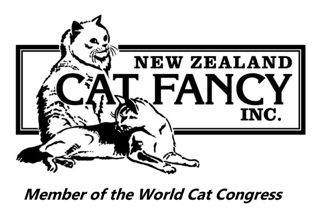 Permission for Early Departure from a ShowIn accordance with Show Bylaws, para 10.8:Removal of an exhibit before the show has been officially closed without the prior permission of the Show Manager or Show Secretary will result in the loss of all club awards and NZCF annual awards points and any title points.Planned early departures
Permission should be sought as soon as possible, and a minimum of 24 hours before the start of the show, using this form.Emergency early departures
Require the permission of the Show Manager or Show Secretary and that should be recorded on this form.Club or Name of Show: 	Date of Show: 	Exhibitor Name: 	Approved: 				Show Manager / Show Secretary	DateRing 1Ring 2Ring 3Ring 4ALL  EXHIBITSAllan DaviesToowoombaChris LoweTe PukeMaree RoyDunedin LH: Samantha PrattAucklandSH: Margaret HarrisChristchurchALL EXHIBITS: REGISTERED, COMPANION & DOMESTICALL EXHIBITS: REGISTERED, COMPANION & DOMESTICALL EXHIBITS: REGISTERED, COMPANION & DOMESTICALL EXHIBITS$60 PER EXHIBIT – ENTERED IN ALL 4 RINGSLESS THAN 4 RINGS? DEDUCT $15 FOR EACH RING NOT ENTERED $60 PER EXHIBIT – ENTERED IN ALL 4 RINGSLESS THAN 4 RINGS? DEDUCT $15 FOR EACH RING NOT ENTERED NO BENCHING FEES (We pay your benching fee!)NO BENCHING FEES (We pay your benching fee!)CATALOGUE - Non members: $6.00.  Members: FREEHall Opens:Final time for benchingVetting CommencesJudging CommencesShow Closes9am9.30 am*9.30am10.00 am5pm*ANY EXHIBIT NOT CAGED BEFORE 9.30am MAY NOT BE JUDGED*ANY EXHIBIT NOT CAGED BEFORE 9.30am MAY NOT BE JUDGED*ANY EXHIBIT NOT CAGED BEFORE 9.30am MAY NOT BE JUDGED*ANY EXHIBIT NOT CAGED BEFORE 9.30am MAY NOT BE JUDGED*ANY EXHIBIT NOT CAGED BEFORE 9.30am MAY NOT BE JUDGEDCell Phone Contact on Show Day: Zena: 021 2468 910Cell Phone Contact on Show Day: Zena: 021 2468 910Cell Phone Contact on Show Day: Zena: 021 2468 910Cell Phone Contact on Show Day: Zena: 021 2468 910Cell Phone Contact on Show Day: Zena: 021 2468 910BREED CLASSESREGISTEREDREGISTEREDREGISTEREDREGISTERED   ClassMaleFemaleNeuterSpayOpen Cat Challenge1214161Junior Cat (9mths-2 years)2224262Intermediate Cat (2-5yrs)3234363Senior Cat (5-7yrs)4244464Veteran Cat (7yrs+)5254565New Zealand Bred Cat6264666Open Kitten11315171Kitten 4-6 Months12325272Kitten 6-9 Months13335373New Zealand Bred Kitten14345474Open Cat Type101121141161Open Kitten Type111131151171